Олимпиада по литературному чтению (1 класс)Фамилия, имя ученика ________________________________Класс__________   Раскрась номер картинки, которая подходит к отрывку из стихотворения. 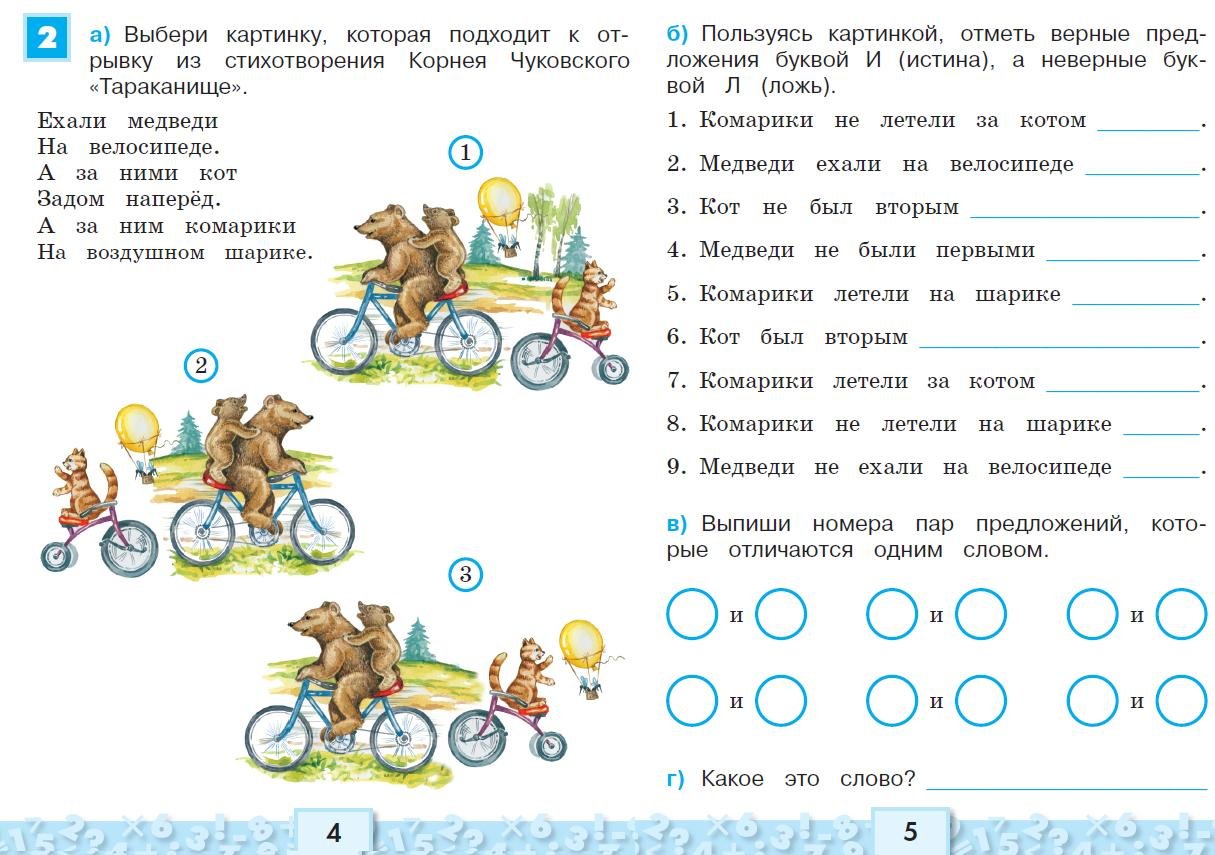 Как называется это стихотворение?А) «Краденое солнце»Б) «Тараканище»В) «Теремок»Г) «Путаница»Кто автор этого стихотворения?А) Корней ЧуковскийБ) Сергей МихалковВ) Агния БартоГ) Самуил Маршак     4.  Угадай и запиши ответ.           А) Имя мальчика, который стал козлёночком _____________________________           Б) Дерево, предлагающее свои плоды герою русских сказок _________________           В) Лающий друг Мальвины____________________________________________           Г) Русская народная сказка о коллективном труде__________________________           Д) Похитительница Дюймовочки________________________________________Из какой сказки слова? Соедини текст с картинкой и названием.Соедини рыбок так, чтобы получились слова. Запиши эти слова.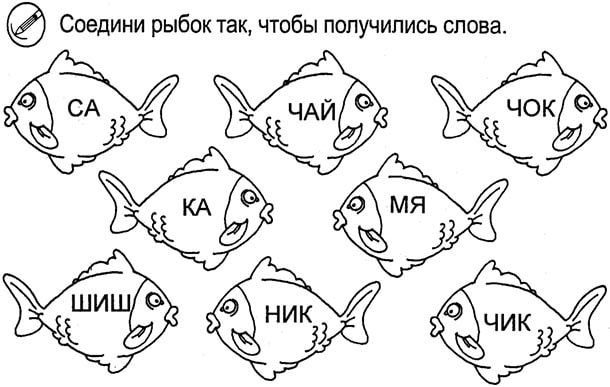 ___________________________________________________________________________________________________________________________________________________________________________________________________________________________________________________Перечисли как можно больше авторов сказок. ____________________________________________________________________________________________________________________________________________________________________________________________________________________________________________________________________________________________________________________________________________________________Оцениваниеолимпиадных заданий по литературному чтениюдля учащихся 1 класса«Девочка взяла самую большую ложку и похлебала из самой большой чашки…»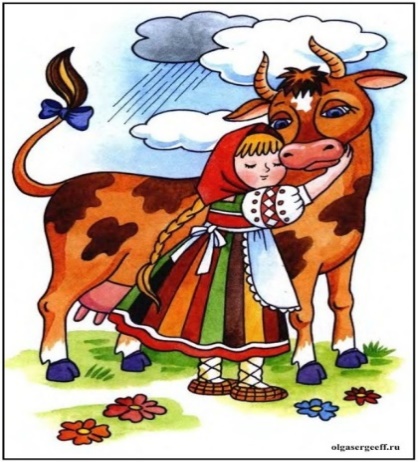 «Крошечка Хаврошечка»«А были у её хозяйки три дочери. Старшая звалась Одноглазка, средняя Двуглазка, а меньшая Триглазка…»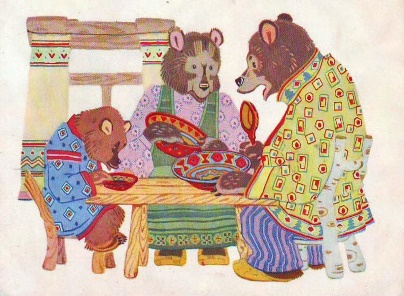 «Гуси – лебеди»«Долго она бегала по полям, по лесам. День клонится к вечеру, делать нечего – надо идти домой. Вдруг видит – стоит избушка на курьих ножках, об одном окошке, кругом себя поворачивается…»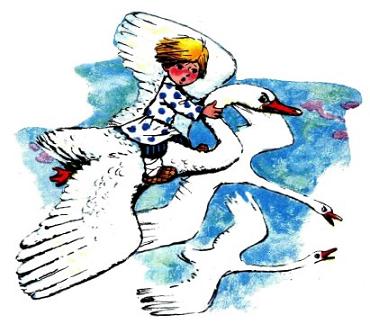 «Три медведя»№ОтветБаллы1. Картинка под номером 3 1 балл2.Б) «Тараканище» 1 балл3.А) Корней Чуковский 1 балл4.А)  ИванушкаБ)  ЯблоняВ)  Артемон Г) «Репка»Д)  Жаба5 баллов(за каждый правильный ответ по 1 баллу)5.6 баллов(за каждый правильный ответ по 1 баллу)6.2 балла (по 1 баллу за верно составленное и записанное слово.) 7.по 1 баллу за каждый правильный ответ Максимальное количество балловМаксимальное количество баллов16 баллов + по 1 баллу за каждого автора сказок